В связи с индексацией с 01 октября 2019 года заработной платы работников бюджетной сферы на 4 процентаадминистрация ПОСТАНОВЛЯЕТ:1. Внести в постановление администрации муниципального района «Печора» » от 07.09.2018 г. № 1003/1 «Об утверждении Положения об оплате труда руководителей муниципальных учреждений культуры и дополнительного образования муниципального образования муниципального района «Печора», муниципального образования городского поселения «Печора» следующие изменения:1.1. Приложение 2 к постановлению изложить в редакции согласно приложению к настоящему постановлению.2. Настоящее постановление вступает в силу с даты подписания и распространяется на правоотношения, возникшие с 01 октября 2019 года.3. Контроль за исполнением настоящего постановления возложить на заместителя руководителя администрации муниципального района «Печора»              Е.Ю. Писареву.Приложениек постановлению администрациимуниципального района «Печора»от 21 октября 2019 г. №  1322Должностные окладыруководителей муниципальных учреждений культуры и дополнительного образования муниципального района «Печора», муниципального образования городского поселения «Печора»При увеличении (индексации) должностных окладов руководителей размеры указанных окладов подлежат округлению в сторону увеличения до ближайшего числа кратного пяти.».____________________________________Лист согласования постановления администрации МР «Печора» «О внесении изменений в постановление администрации муниципального района «Печора» от 07.09.2018 г. № 1003/1 «Об утверждении Положения об оплате труда руководителей муниципальных учреждений культуры и дополнительного образования муниципального образования муниципального района «Печора», муниципального образования городского поселения «Печора»Лист рассылки постановления администрации МР «Печора» «О внесении изменений в постановление администрации муниципального района «Печора» от 07.09.2018 г. № 1003/1 «Об утверждении Положения об оплате труда руководителей муниципальных учреждений культуры и дополнительного образования муниципального образования муниципального района «Печора», муниципального образования городского поселения «Печора»АДМИНИСТРАЦИЯ МУНИЦИПАЛЬНОГО РАЙОНА «ПЕЧОРА»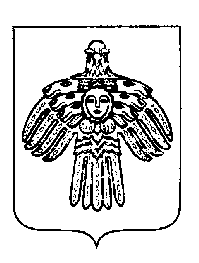 «ПЕЧОРА»  МУНИЦИПАЛЬНÖЙ  РАЙОНСААДМИНИСТРАЦИЯПОСТАНОВЛЕНИЕ ШУÖМПОСТАНОВЛЕНИЕ ШУÖМПОСТАНОВЛЕНИЕ ШУÖМ« 21 » октября .г. Печора, Республика Коми                                          № 1322О внесении изменений в постановление администрации муниципального района «Печора» от 07.09.2018 г. № 1003/1 «Об утверждении Положения об оплате труда руководителей муниципальных учреждений культуры и дополнительного образования муниципального образования муниципального района «Печора», муниципального образования городского поселения «Печора»Глава муниципального района - руководитель администрацииН.Н. Паншина«Приложение 2к постановлению администрациимуниципального района «Печора»от «07» сентября 2018 г. № 1003/1№ п/пНаименование учрежденияДолжностной оклад (рублей)1231.Муниципальное бюджетное учреждение «Печорский историко-краеведческий музей»131052.Муниципальное бюджетное учреждение «Печорская межпоселенческая централизованная библиотечная система»139403.Муниципальное бюджетное учреждение «Межпоселенческое клубное объединение «Меридиан»139404.Муниципальное бюджетное учреждение городское объединение «Досуг»136255.Муниципальное автономное учреждение «Кинотеатр им. М. Горького»131056.Муниципальное автономное учреждение «Этнокультурный парк «Бызовая»131057.Муниципальное автономное учреждение дополнительного образования «Детская школа искусств г. Печора»13625№ п/пФ.И.О.ДолжностьДатаПодпись1.Писарева Е.Ю.Заместитель руководителя администрации2.Собянина А.М.Начальник отдела экономики и инвестиций 3.Умеренкова Л.Н.Начальник отдела правовой работы4.Угловская И.А.Начальник управления финансов 5.Негодов А.Г.Главный специалист по противодействию коррупции6.Инициатор проектаПотапова К.К.(исп. Кашина В.Г., 72864) Начальник управления культуры и туризма п/пПодразделениеКоличество1.Управление культуры и туризма 12.Отдел экономики и инвестиций13.Отдел по работе с информационными технологиями 14.В дело1Итого:4